Сумська міська радаВиконавчий комітетРІШЕННЯвід 29.04.2022 № 118             Про коригування Товариству з обмеженою відповідальністю «СЕРВІСРЕСУРС» тарифів на послуги з поводження з побутовими відходами, що утворюються на території Сумської міської територіальної громадиРозглянувши заяву Товариства з обмеженою відповідальністю «СЕРВІСРЕСУРС» від 20.04.2022 б/н щодо коригування тарифу на послуги з поводження з побутовими відходами, що утворюються на території Сумської міської територіальної громади, та враховуючи лист Комунального підприємства «Чисте місто» Сумської міської ради від 20.04.2022 № 01-09/24, у зв’язку з переходом Товариства з обмеженою відповідальністю «СЕРВІСРЕСУРС» та Комунального підприємства «Чисте місто» Сумської міської ради на спрощену систему оподаткування 3 групи за ставкою 2 %, відповідно до підпункту 5        пункту 11 Закону України «Про внесення змін до Податкового кодексу України та інших законодавчих актів України щодо дії норм на період дії воєнного стану» від 15.03.2022 № 2120-IX, Указу Президента України від 24.02.2022 № 64/2022 «Про введення воєнного стану в Україні», керуючись підпунктом 2 пункту «а» частини першої статті 28 Закону України «Про місцеве самоврядування в Україні», Виконавчий комітет Сумської міської радиВИРІШИВ:1. Внести зміни до рішення Виконавчого комітету Сумської міської ради від 21.12.2022 № 792 «Про тарифи на послуги з поводження з побутовими відходами, що утворюються на території Сумської міської територіальної громади, Товариству з обмеженою відповідальністю «СЕРВІСРЕСУРС»», а саме: Додатки 1, 2 до рішення Виконавчого комітету Сумської міської ради викласти в новій редакції згідно з додатками 1, 2 до даного рішення.2. Товариству з обмеженою відповідальністю «СЕРВІСРЕСУРС» застосовувати тарифи на послуги з поводження з побутовими відходами, що утворюються на території Сумської міської територіальної громади, відповідно до пункту 1 даного рішення з моменту переходу на спрощену систему оподаткування 3 групи за ставкою 2 %, а саме з 01.04.2022.3. Тарифи, встановлені в додатках 1, 2 до даного рішення, діють до першого дня місяця, наступного за місяцем припинення або скасування воєнного стану на території України.4. Рішення набирає чинності з моменту оприлюднення на офіційному вебсайті Сумської міської ради та регулює відносини за цим рішенням                                  з 01.04.2022 рокуМіський голова			                                               О.М. ЛисенкоЖурба О.І. 700 590Розіслати: Журба О.І.., Цапенко Р.М., Масік Т.О., ТОВ «МЄІРЦ» 	Додаток 1                                                                            до рішення Виконавчого комітету                                                   від 29.04.2022 № 118             Тарифи на послуги з поводження з побутовими відходами                      ТОВ «СЕРВІСРЕСУРС»:Поводження з твердими побутовими відходами – 195,78 грн за 1 куб. метр (без ПДВ), в тому числі 42,23 грн за захоронення (без ПДВ), або 222,04 грн за тонну (без ПДВ);Поводження з великогабаритними побутовими відходами – 167,29 грн за   1 куб. метр (без ПДВ);Поводження з ремонтними побутовими відходами – 295,98 грн за 1 куб. метр (без ПДВ).Директор Департаментуінфраструктури міста					                                   О.І. Журба                                            Додаток 2                                                                               до рішення Виконавчого комітету	  від 29.04.2022 № 118             Структура тарифу з вивезення твердих побутових, великогабаритних та ремонтних відходів                                            ТОВ «СЕРВІСРЕСУРС»без ПДВДиректор Департаментуінфраструктури міста					                                   О.І. Журба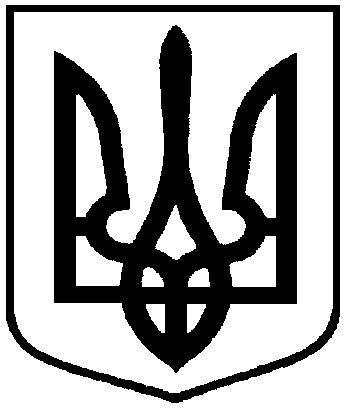 № ПоказникПланований період рік (2021 р.), ТПВПланований період рік (2021 р.), ТПВПланований період рік (2021 р.) ВГВПланований період рік (2021 р.) ВГВПланований період рік (20201 р.) РВПланований період рік (20201 р.) РВВсього витрат по підприємствуз/пПоказникПланований період рік (2021 р.), ТПВПланований період рік (2021 р.), ТПВПланований період рік (2021 р.) ВГВПланований період рік (2021 р.) ВГВПланований період рік (20201 р.) РВПланований період рік (20201 р.) РВВсього витрат по підприємствуПоказникусього, тис. грнгрн/м-3усього, тис. грнгрн/м-3усього, тис. грнгрн/м-3усього, тис. грн1Виробнича собівартість, усього, зокрема:39427,559138,364902,992150,873853,198267,5348183,7491.1прямі матеріальні витрати, зокрема:13101,98745,981151,03935,42761,79952,9015014,8251.1.1паливно-мастильні матеріали11182,11839,241006,97530,99646,36744,8812835,4601.1.2матеріали для ремонту засобів механізації1492,4385,24125,4533,8696,4956,71714,3861.1.3витрати на автомобільні шини389,5661,3716,2030,516,6671,16422,4361.1.4витрати на акумуляторні батареї37,8650,132,4080,072,270,1642,5431.2прямі витрати на оплату праці9561,89333,561993,60861,341658,512115,1513214,0131.3інші прямі витрати, зокрема:10565,86937,08961,79429,60796,87355,3212324,5361.3.1єдиний внесок на загальнообов'язкове державне соціальне страхування працівників2103,6167,38438,59413,50364,87325,332907,0831.3.2амортизація основних виробничих засобів та нематеріальних активів, безпосередньо пов'язаних із наданням послуги446,1471,57446,1471.3.3оренда основних виробничих засобів4096,80014,38475,20014,62384,0026,664956,0001.3.3.амортизація контейнерів327,5861,15327,5861.3.4оренда контейнерів3591,72012,6048,0001,4848,0003,333687,7201.4Загальновиробничі витрати6197,81021,74796,55124,51636,01444,167630,3752Адміністративні витрати2268,8267,96291,5938,97232,82516,172793,2443Витрати на збут1116,1293,92143,4464,41114,5367,951374,1114Усього витрат повної собівартості42812,514150,245338,031164,254200,559291,6552351,1045Витрати на покриття втрат0000006Планований прибуток000000Дохід від реалізації вторинної сировини-139,924-0,49 -139,9247Вартість послуг з поводження з побутовими відходами 42672,590149,755338,031164,254200,559291,65 52211,1808ПДВ (7%)782,7482,7570,4882,1745,2463,14898,4829ПДВ (20%) 357,1701,25 28,3310,87 17,1201,19 402,62110Всього  43812,508153,75 5436,850167,29 4262,924295,98 53512,28211 Обсяг послуги з вивезення побутових відходів, тис. м3284,9614932,4986614,40282331,82697